1. Initial On-Site Response2. Additional Response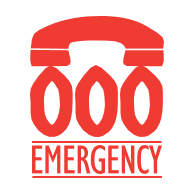 3. EMERGENCY CONTACTS               Enter numbers and record on FlinSafe4. OVERDUE OR FAILURE TO CHECK-IN PROCEDUREREMOTE MEDICAL EMERGENCY                       1Phone the field trip leader to ascertain field trip status.2Phone other participants if the leader is not contactable.3Phone agreed destination or accommodation contact.4Phone the field trip leader’s emergency contact.5Phone University Security (on 8201 2880, available 24 hrs. a day) and confirm no calls have been received.6Check for returned gear with area technical staff if participants/leader are not contactable.  Check for return of University vehicle(s).7Call emergency services such as the police station in the field trip area, coastguard, park ranger, land owner, etc.8Advise the College Dean/Portfolio Director or the Associate Director, WHS.9The College Dean/ Portfolio Director should advise the Vice-President and Executive Dean of College /Portfolio Head and the Emergency Control Coordinator (Head of Security).10if an accident has occurred, arrange for the appropriate emergency service(s) to attend and advise the College Dean/Portfolio Director or the Associate Director, WHS